§1749.  Notice; opportunity to be heard; joinder1.  Notice and opportunity to be heard required.  Before a child custody determination is made under this chapter, notice and an opportunity to be heard in accordance with the standards of section 1738 must be given to all persons entitled to notice under the law of this State as in child custody proceedings between residents of this State, any parent whose parental rights have not been previously terminated and any person having physical custody of the child.[PL 1999, c. 486, §3 (NEW); PL 1999, c. 486, §6 (AFF).]2.  Enforceability without notice and opportunity to be heard.  This chapter does not govern the enforceability of a child custody determination made without notice or an opportunity to be heard.[PL 1999, c. 486, §3 (NEW); PL 1999, c. 486, §6 (AFF).]3.  Joinder and intervention of parties.  The obligation to join a party and the right to intervene as a party in a child custody proceeding under this chapter are governed by the law of this State as in child custody proceedings between residents of this State.[PL 1999, c. 486, §3 (NEW); PL 1999, c. 486, §6 (AFF).]SECTION HISTORYPL 1999, c. 486, §3 (NEW). PL 1999, c. 486, §6 (AFF). The State of Maine claims a copyright in its codified statutes. If you intend to republish this material, we require that you include the following disclaimer in your publication:All copyrights and other rights to statutory text are reserved by the State of Maine. The text included in this publication reflects changes made through the First Regular and First Special Session of the 131st Maine Legislature and is current through November 1, 2023
                    . The text is subject to change without notice. It is a version that has not been officially certified by the Secretary of State. Refer to the Maine Revised Statutes Annotated and supplements for certified text.
                The Office of the Revisor of Statutes also requests that you send us one copy of any statutory publication you may produce. Our goal is not to restrict publishing activity, but to keep track of who is publishing what, to identify any needless duplication and to preserve the State's copyright rights.PLEASE NOTE: The Revisor's Office cannot perform research for or provide legal advice or interpretation of Maine law to the public. If you need legal assistance, please contact a qualified attorney.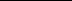 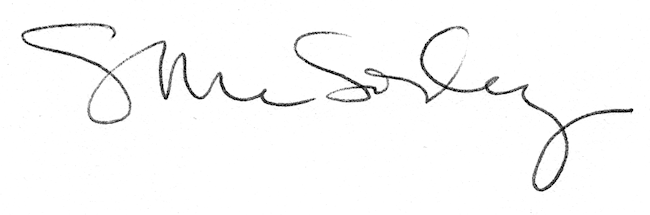 